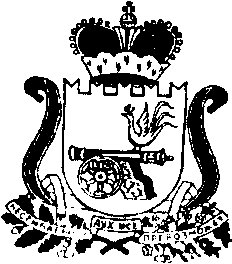 АДМИНИСТРАЦИЯ   МУНИЦИПАЛЬНОГО ОБРАЗОВАНИЯ«КАРДЫМОВСКИЙ РАЙОН» СМОЛЕНСКОЙ ОБЛАСТИПОСТАНОВЛЕНИЕот 06.03.2020      № 00164О внесении изменений в приложение к постановлению Администрации муниципального образования «Кардымовский район» Смоленской области от 30.01.2020 № 00041В соответствии со статьей 179,179.3 Бюджетного кодекса Российской Федерации, постановлением Администрации муниципального образования «Кардымовский район» Смоленской области от 02.08.2013 г № 0502 «Об утверждении порядка принятия решений о разработке муниципальных программ, их формирования и реализации в муниципальном образовании «Кардымовский район» Смоленской области», руководствуясь Федеральным законом от 06.10.2003 № 131-ФЗ «Об общих принципах организации местного самоуправления в Российской Федерации»,  Администрация муниципального образования «Кардымовский район» Смоленской областип о с т а н о в л я е т:1. Внести в приложение к постановлению Администрации муниципального образования «Кардымовский район» Смоленской области от 30.01.2020 № 00041 «Об утверждении муниципальной программы «Развитие культуры, спорта и туризма на территории муниципального образования «Кардымовский район» Смоленской области»» следующие изменения:     1.1. В паспорте  муниципальной программы «Развитие культуры, спорта и туризма на территории муниципального образования «Кардымовский район» Смоленской области» (далее - программа) позицию «Источники и объемы финансирования Программы» изложить в следующей редакции:1.2. Раздел 4 «Обоснование ресурсного обеспечения программы» изложить в следующей редакции:«Общий объем финансирования  Программы  составляет 302 816 610,00 руб., из них:- за счет средств районного бюджета – 280 681 500,00 руб., - областного бюджета  - 2 616 678,00 руб.,- федерального бюджета – 15 846 432,00 руб.,- иные источники – 3 672 000,00 руб.;в том числе по годам:- 2020 год –  51 699 500,00 руб., из них: - за счет средств районного бюджета – 49 615 500,00 руб., - областного бюджета – 254 000,00  руб.,- федерального бюджета  – 1 218 000,00 руб.,- иные источники – 612 000,00 руб.- 2021 год –  50 911 720,00 руб., из них: -  за счет средств районного бюджета – 46 177 600,00 руб., - областного бюджета – 598 524,00 руб.,- федерального бюджета – 3 523 596,00 руб.,- иные источники  -  612 000,00 руб.- 2022 год – 59 487 090,00 руб., из них:-  за счет средств районного бюджета – 46 222 100,00 руб., - областного бюджета – 1 548 154,00 руб.,- федерального бюджета – 11 104 836,00 руб.,- иные источники – 612 000,00 руб.- 2023 год – 46 906 100,00 руб., из них:-  за счет средств районного бюджета – 46 222 100,00 руб., - областного бюджета – 72 000,00 руб.,- федерального бюджета  – 0,00 руб., - иные источники  – 612 000, 00 руб.- 2024 год – 46 906 100,00 руб., из них:- за счет средств районного бюджета – 46 222 100,00  руб., -  областного бюджета – 72 000,00 руб.;-  федерального бюджета – 0,00 руб.,- иные источники – 612 000,00 руб.- 2025 год – 46 906 100,00  руб., - из них:- за счет средств районного бюджета – 46 222 100,00  руб., -  областного бюджета  – 72 000,00 руб.;-  федерального бюджета – 0,00 руб.,- иные источники – 612 000,00 руб.Объемы финансирования мероприятий Программы за счет средств бюджета муниципального образования «Кардымовский район» Смоленской области ежегодно подлежат уточнению в установленном порядке при формировании проекта бюджета муниципального образования «Кардымовский  район» на соответствующий год.»1.3. В паспорте подпрограммы «Культурно-досуговая деятельность» пункт «Источники и объемы финансирования подпрограммы» изложить в следующей редакции:1.4. Раздел 4  «Обоснование ресурсного обеспечения подпрограммы» подпрограммы «Культурно-досуговая деятельность» изложить в следующей редакции:«Общий объем финансирования подпрограммы составит 113 473 452,00 руб., из них:- за счет средств районного бюджета – 93 822 342,00 руб.,- областного бюджета – 2 184 678,00 руб.,- федерального бюджета – 15 846 432,00 руб.;- иные источники – 1620 000,00 руб.По годам объем финансирования будет следующим:- 2020 год – 17 318 842,00 руб., из них:- за счет средств районного бюджета –15 638 842,00  руб., - областного бюджета – 182 000,00 руб.,- федерального бюджета – 1 218 000,00  руб.;- иные источники – 270 000,00 руб.;- 2021 год – 19 954 820,00 руб., из них:- за счет средств районного бюджета – 15 634 700,00  руб., -   областного бюджета – 526 524,00 руб.; -  федерального бюджета – 3 523 596,00 руб.;- иные источники – 270 000,00 руб.; 	- 2022 год – 28 485 690,00 руб., из них:- за счет средств районного бюджета – 15 634 700,00  руб., -  областного бюджета – 1 476 154,00 руб.;-  федерального бюджета – 11 104 836,00 руб.;- иные источники – 270 000,00 руб.;- 2023 год – 15 904 700,00 руб., из них- за счет средств районного бюджета –15 634 700,00 руб.,-  областного бюджета - 0,00 руб.;-  федерального бюджета – 0,00 руб.;- иные источники – 270 000,00 руб.;- 2024 год – 15 904 700,00 руб., из них- за счет средств районного бюджета – 15 634 700,00  руб.,-  областного бюджета – 0,00 руб.;-  федерального бюджета – 0,00 руб.;- иные источники – 270 000,00 руб.;- 2025 год – 15 904 700,00 руб., из них- за счет средств районного бюджета – 15 634 700,00  руб., -  областного бюджета – 0,00 руб.;-  федерального бюджета – 0,00 руб.;- иные источники – 270 000,00 руб.Объемы финансирования мероприятий подпрограммы за счет средств бюджета муниципального образования «Кардымовский район» Смоленской области ежегодно подлежат уточнению в установленном порядке при формировании проекта бюджета муниципального образования «Кардымовский район» Смоленской области на соответствующий год.»1.5. В паспорте подпрограммы «Развитие физической культуры и спорта» пункт «Источники и объемы финансирования подпрограммы» изложить в следующей редакции:1.6. Раздел 4 «Обоснование ресурсного обеспечения подпрограммы» подпрограммы «Развитие физической культуры и спорта» изложить в следующей редакции:«Общий объем финансирования подпрограммы составит 58 043 600,00 руб., из них: - за счет средств районного бюджета – 56 543 600,00 руб., - областного бюджета – 0,00 руб.,- федерального бюджета – 0,00  руб.,- иные источники – 1 500 000,00 руб.По годам объем финансирования будет следующим:- 2020 год – 9 715 600,00 руб., из них: - за счет средств районного бюджета – 9 465 600,00 руб., - областного бюджета – 0,00 рублей,- федерального бюджета – 0,00 рублей,- иные источники – 250 000,00 рублей;- 2021 год – 9 665 600,00 руб., из них: - за счет средств районного бюджета – 9 415 600,00 руб., - областного бюджета – 0,00 рублей,- федерального бюджета – 0,00 рублей,- иные источники –  250 000,00 руб.- 2022 год – 9 665 600,00 руб., из них: - за счет средств районного бюджета – 9 415 600,00 руб., - областного бюджета – 0,00 руб.,- федерального бюджета – 0,00 руб.,- иные источники – 250 000,00 руб.;- 2023 год – 9 665 600,00 руб., из них: - за счет средств районного бюджета – 9 415 600,00 руб., - областного бюджета – 0,00 руб.,- федерального бюджета – 0,00  руб.,- иные источники – 250 000,00 руб.- 2024 год – 9 665 600,00 руб., из них: - за счет средств районного бюджета – 9 415 600,00 руб., - областного бюджета – 0,00 руб.,- федерального бюджета – 0,00 руб.,- иные источники – 250 000,00 руб.- 2025 год – 9 665 600,00 руб., из них: - за счет средств районного бюджета – 9 415 600,00 руб., - областного бюджета – 0,00 руб.,- федерального бюджета – 0,00 руб.,- иные источники – 250 000,00 руб.Объемы финансирования мероприятий подпрограммы за счет средств бюджета муниципального образования «Кардымовский район» Смоленской области ежегодно подлежат уточнению в установленном порядке при формировании проекта бюджета муниципального образования «Кардымовский район» Смоленской области на соответствующий год.»1.7. В паспорте подпрограммы «Развитие внутреннего и въездного туризма на территории муниципального образования «Кардымовский район» Смоленской области» пункт «Источники и объемы финансирования подпрограммы» изложить в следующей редакции:1.8.  Раздел 4 «Обоснование ресурсного обеспечения подпрограммы» подпрограммы «Развитие внутреннего и въездного туризма на территории муниципального образования «Кардымовский район» Смоленской области» изложить в следующей редакции:«Общий объем финансирования подпрограммы составит 2 720 000,00 руб., из них:- за счет средств районного бюджета – 2 720 000,00 руб., - областного бюджета – 0,00 руб.,- федерального бюджета – 0,00 руб.,- иные источники – 0,00 руб.По годам объем финансирования будет следующим:- 2020 год  –  620 000,0 руб., из них:- за счет средств районного бюджета – 620 000,0 руб., - областного бюджета – 0,00 руб.,- федерального бюджета– 0,00 руб.,- иные источники – 0,00 руб.;- 2021 год  – 420 000,00 руб., из них:- за счет средств районного бюджета – 420 000,00 руб., - областного бюджета – 0,00 руб.,- федерального бюджета – 0,00  руб.,- иные источники  – 0,00 руб.- 2022 год - 420 000,00 руб., из них:- за счет средств районного бюджета – 420 000,00 руб., - областного бюджета – 0,00 руб.,- федерального бюджета – 0,00  руб.,- иные источники – 0,00 руб.- 2023 год  – 420 000,00 руб., из них:- за счет средств районного бюджета – 420 000,00 руб., - областного бюджета – 0,00 руб.,- федерального бюджета – 0,00  руб.,- иные источники – 0,00 руб.- 2024 год  –  420 000,00 руб., из них:- за счет средств районного бюджета – 420 000,00 руб., - областного бюджета – 0,00 руб.,- федерального бюджета – 0,00  руб.,- иные источники – 0,00 руб.- 2025 год - 420 000,00 руб., из них:- за счет средств районного бюджета – 420 000,00 руб., - областного бюджета – 0,00 руб.,- федерального бюджета – 0,00  руб.,- иные источники  – 0,00 руб.Объемы финансирования мероприятий подпрограммы за счет средств бюджета муниципального образования «Кардымовский район» Смоленской области ежегодно подлежат уточнению в установленном порядке при формировании проекта бюджета муниципального образования «Кардымовский район» Смоленской области на соответствующий год.;1.9. В паспорте подпрограммы «Обеспечение исполнения программы» пункт «Источники и объемы финансирования подпрограммы» изложить в следующей редакции:1.10. Раздел 4  «Обоснование ресурсного обеспечения подпрограммы» подпрограммы «Обеспечение исполнения программы» изложить в следующей редакции:«Общий объем финансирования подпрограммы составит 8 078 500,00 руб., из них:- за счет средств районного бюджета – 7 646 500,00 руб.,- областного бюджета – 432 000,00 руб., - федерального бюджета – 0,00 руб.;- иные источники – 0,00 руб.В том числе по годам:- 2020 год – 1 715 000,00 руб., из них:- за счет средств районного бюджета – 1 643 000,00 руб., - областного бюджета – 72 000,00 руб., - федерального бюджета – 0,00 руб.;- иные источники – 0,00 руб.- 2021 год –  1 237 100,00 руб., из них: - за счет средств районного бюджета – 1 165 100,00 руб., - областного бюджета – 72 000,00 руб.,- федерального бюджета – 0,00 руб.;- иные источники – 0,00 руб.- 2022 год – 1 281 600,00 руб., из  них:- за счет средств районного бюджета – 1 209 600,00 руб.,- областного бюджета – 72 000,00 руб., - федерального бюджета – 0,00 руб.;- иные источники – 0,00 руб.- 2023 год – 1 281 600,00 руб., из  них:- за счет средств районного бюджета – 1 209 600,00 руб., - областного бюджета – 72 000,00 руб., - федерального бюджета – 0,00 руб.;- иные источники – 0,00 руб.;- 2024 год – 1 281 600,00  руб., из  них:- за счет средств районного бюджета – 1 209 600,00 руб.,-  областного бюджета – 72 000,00 руб., - федерального бюджета – 0,00 руб.;- иные источники – 0,00 руб.- 2025 год – 1 281 600,00  руб., из  них:- за счет средств районного бюджета – 1 209 600,00 руб.,-  областного бюджета – 72 000,00 руб.,- федерального бюджета– 0,00 руб.;- иные источники – 0,00 руб. Объемы финансирования мероприятий подпрограммы за счет средств бюджета муниципального образования «Кардымовский район» Смоленской области ежегодно подлежат уточнению в установленном порядке при формировании проекта бюджета муниципального образования «Кардымовский район» Смоленской области на соответствующий год.»1.11. В паспорте подпрограммы «Укрепление материально-технической базы учреждений культуры» пункт «Источники и объемы финансирования подпрограммы» изложить в следующей редакции:1.12. Раздел 4 «Обоснование ресурсного обеспечения подпрограммы» подпрограммы «Укрепление материально-технической базы учреждений культуры» изложить в следующей редакции:«Общий объем финансирования подпрограммы составит 2 695 858,00 руб., из них:- за счет средств районного бюджета – 2 695 858,00 руб., - областного бюджета – 0,00 руб.,- федерального бюджета – 0,00  руб.,- иные источники – 0,00 руб.По годам объем финансирования будет следующим:- 2020 год  –  2 695 858,00 руб., из них:- за счет средств районного бюджета – 2 695 858,00 руб., - областного бюджета – 0,00 руб.,- федерального бюджета – 0,00  руб.,- иные источники – 0,00 руб.- 2021 год - 0,00 руб., из них:- за счет средств районного бюджета – 0,00 руб., - областного бюджета – 0,00 руб.,- федерального бюджета – 0,00 руб.,- иные источники  – 0,00 руб.- 2022 год  - 0,00 руб., из них:- за счет средств районного бюджета – 0,00 руб., - областного бюджета – 0,00 руб.,- федерального бюджета – 0,00 руб.,- иные источники – 0,00 руб.- 2023 год  - 0,00 руб., из них:- за счет средств районного бюджета – 0,00 руб., - областного бюджета – 0,00 руб.,- федерального бюджета – 0,00 руб.,- иные источники – 0,00 руб.- 2024 год  - 0,00 руб., из них:- за счет средств районного бюджета – 0,00 руб., - областного бюджета – 0,00 руб.,- федерального бюджета – 0,00 руб.,- иные источники – 0,00 руб.- 2025 год  - 0,00 руб., из них:- за счет средств районного бюджета – 0,00 руб., - областного бюджета – 0,00 руб.,- федерального бюджета – 0,00 руб.,- иные источники – 0,00 руб.Объемы финансирования мероприятий подпрограммы за счет средств бюджета муниципального образования «Кардымовский район» Смоленской области ежегодно подлежат уточнению в установленном порядке при формировании проекта бюджета муниципального образования «Кардымовский район» Смоленской области на соответствующий год.»2. Приложение к программе «Перечень программных мероприятий на 2020 – 2025 годы» изложить в новой редакции согласно приложению к настоящему постановлению.3. Настоящее постановление опубликовать на официальном сайте Администрации муниципального образования «Кардымовский район» Смоленской области в сети «Интернет».4. Контроль исполнения настоящего постановления возложить на заместителя Главы муниципального образования «Кардымовский район» Смоленской области Н.В. Игнатенкову.         5. Настоящее  постановление вступает в силу со дня его подписания.ПЕРЕЧЕНЬпрограммных мероприятий на 2020-2025 годыИсточники и объемы финансирования ПрограммыОбщий объем финансирования составляет 302 816 610,00 руб., из них:- за счет средств районного бюджета – 280 681 500,00 руб., - областного бюджета  - 2 616 678,00 руб.,- федерального бюджета – 15 846 432,00 руб.,- иные источники – 3 672 000,00 руб.;в том числе по годам:- 2020 год –  51 699 500,00 руб., из них: - за счет средств районного бюджета – 49 615 500,00 руб., - областного бюджета – 254 000,00  руб.,- федерального бюджета  – 1 218 000,00 руб.,- иные источники – 612 000,00 руб.- 2021 год –  50 911 720,00 руб., из них: -  за счет средств районного бюджета – 46 177 600,00 руб., - областного бюджета – 598 524,00 руб.,- федерального бюджета – 3 523 596,00 руб.,- иные источники -  612 000,00 руб.- 2022 год – 59 487 090,00 руб., из них:-  за счет средств районного бюджета – 46 222 100,00 руб., - областного бюджета – 1 548 154,00 руб.,- федерального бюджета – 11 104 836,00 руб.,- иные источники – 612 000,00 руб.2023 год – 46 906 100,00 руб., из них:-  за счет средств районного бюджета – 46 222 100,00 руб., - областного бюджета – 72 000,00 руб.,- федерального бюджета  – 0,00 руб., - иные источники  – 612 000, 00 руб.- 2024 год – 46 906 100,00 руб., из них:- за счет средств районного бюджета – 46 222 100,00  руб., -  областного бюджета – 72 000,00 руб.;-  федерального бюджета – 0,00 руб.,- иные источники – 612 000,00 руб.- 2025 год – 46 906 100,00  руб., - из них:- за счет средств районного бюджета – 46 222 100,00  руб., -  областного бюджета  – 72 000,00 руб.;-  федерального бюджета – 0,00 руб.,- иные источники  – 612 000,00 руб.Источники и объемы финансирования подпрограммыОбщий объем финансирования подпрограммы составит 113 473 452,00 руб., из них:- за счет средств районного бюджета – 93 822 342,00 руб.,- областного бюджета – 2 184 678,00 руб.,- федерального бюджета – 15 846 432,00 руб.;- иные источники – 1 620 000,00 руб.По годам объем финансирования будет следующим:- 2020 год – 17 318 842,00 руб., из них:- за счет средств районного бюджета –15 648 842,00  руб., - областного бюджета – 182 000,00 руб.,- федерального бюджета – 1 218 000,00  руб.;- иные источники – 270 000,00 руб.;- 2021 год – 19 954 820,00 руб., из них:- за счет средств районного бюджета – 15 634 700,00  руб., -   областного бюджета – 526 524,00 руб.; -  федерального бюджета – 3 523 596,00 руб.;- иные источники – 270 000,00 руб.; - 2022 год – 28 485 690,00 руб., из них:- за счет средств районного бюджета – 15 634 700,00  руб., -  областного бюджета – 1 476 154,00 руб.;-  федерального бюджета – 11 104 836,00 руб.;- иные источники – 270 000,00 руб.;- 2023 год – 15 904 700,00 руб., из них- за счет средств районного бюджета –15 634 700,00 руб.,-  областного бюджета - 0,00 руб.;-  федерального бюджета – 0,00 руб.;- иные источники – 270 000,00 руб.;- 2024 год – 15 904 700,00 руб., из них- за счет средств районного бюджета – 15 634 700,00  руб.,-  областного бюджета – 0,00 руб.;-  федерального бюджета – 0,00 руб.;- иные источники – 270 000,00 руб.;- 2025 год – 15 904 700,00 руб., из них- за счет средств районного бюджета – 15 634 700,00  руб., -  областного бюджета – 0,00 руб.;-  федерального бюджета – 0,00 руб.;- иные источники – 270 000,00 руб.Источники и объемы финансирования подпрограммыОбщий объем финансирования подпрограммы составит 58 043 600,00 руб., из них: - за счет средств районного бюджета – 56543600,00 руб., - областного бюджета – 0,00 руб.,- федерального бюджета – 0,00  руб.,- иные источники – 1 500 000,00 руб.По годам объем финансирования будет следующим:- 2020 год – 9 715 600,00 руб., из них: - за счет средств районного бюджета – 9465600,00 руб., - областного бюджета – 0,00 рублей,- федерального бюджета – 0,00 рублей,- иные источники – 250 000,00 рублей;- 2021 год – 9 665 600,00 руб., из них: - за счет средств районного бюджета – 9415600,00 руб., - областного бюджета – 0,00 рублей,- федерального бюджета – 0,00 рублей,- иные источники –  250 000,00 руб.- 2022 год – 9 665 600,00 руб., из них: - за счет средств районного бюджета – 9415600,00 руб., - областного бюджета – 0,00 руб.,- федерального бюджета – 0,00 руб.,- иные источники – 250 000,00 руб.;- 2023 год – 9 665 600,00 руб., из них: - за счет средств районного бюджета – 9415600,00 руб., - областного бюджета – 0,00 руб.,- федерального бюджета – 0,00  руб.,- иные источники – 250 000,00 руб.- 2024 год – 9 665 600,00 руб., из них: - за счет средств районного бюджета – 9415600,00 руб., - областного бюджета – 0,00 руб.,- федерального бюджета – 0,00 руб.,- иные источники – 250 000,00 руб.- 2025 год – 9 665 600,00 руб., из них: - за счет средств районного бюджета – 9415600,00 руб., - областного бюджета – 0,00 руб.,- федерального бюджета – 0,00 руб.,- иные источники – 250 000,00 руб.Источники и объемы финансирования подпрограммыОбщий объем финансирования подпрограммы составит: 2 720 000,00 руб., из них: - за счет средств районного бюджета – 2 720 000,00 руб., - областного бюджета – 0,00 руб.,- федерального бюджета – 0,00 руб.,- иные источники – 0,00 руб.По годам объем финансирования будет следующим:- 2020 год – 620 000,0  руб., из них: - за счет средств районного бюджета – 620 000,0 руб., - областного бюджета – 0,00 руб.,- федерального бюджета – 0,00 руб.,- иные источники – 0,00 руб.- 2021 год – 420 000,0  руб., из них: - за счет средств районного бюджета – 420 000,0 руб., - областного бюджета – 0,00 руб.,- федерального бюджета – 0,00 руб.,- иные источники – 0,00 руб. - 2022 год − 420 000,00  руб., из них:- за счет средств районного бюджета – 420000,00 руб., - областного бюджета – 0,00 руб.,- федерального бюджета – 0,00  руб.,- иные источники – 0,00 руб.- 2023 год – 420 000,00 руб., из них:- за счет средств районного бюджета – 420000,00 руб., - областного бюджета – 0,00 руб.,- федерального бюджета  – 0,00 руб.,- иные источники – 0,00 руб.- 2024 год – 420 000,00 руб., из них:- за счет средств районного бюджета – 420000,00 руб., - областного бюджета – 0,00 руб.,- федерального бюджета – 0,00 руб.,- иные источники – 0,00 руб.- 2025 год – 420 000,00 руб., из них:- за счет средств районного бюджета – 420000,00 руб., - областного бюджета – 0,00 руб.,- федерального бюджета – 0,00 руб.,- иные источники – 0,00 руб.Источники и объемы финансирования подпрограммыОбщий объем финансирования подпрограммы составит 8 078 500,00 руб., из них:- за счет средств районного бюджета – 7 646 500,00 руб.,- областного бюджета – 432 000,00 руб., - федерального бюджета – 0,00 руб.;- иные источники – 0,00 руб.В том числе по годам:- 2020 год – 1 715 000,00 руб., из них:- за счет средств районного бюджета – 1643000,00 руб., - областного бюджета – 72 000,00 руб., - федерального бюджета – 0,00 руб.;- иные источники – 0,00 руб.- 2021 год –  1 237 100,00 руб., из них: - за счет средств районного бюджета – 1 165 100,00 руб., - областного бюджета – 72 000,00 руб.,- федерального бюджета – 0,00 руб.;- иные источники – 0,00 руб.- 2022 год – 1 281 600,00 руб., из  них:- за счет средств районного бюджета – 1 209 600,00 руб.,- областного бюджета – 72 000,00 руб., - федерального бюджета – 0,00 руб.;- иные источники – 0,00 руб.- 2023 год – 1 281 600,00 руб., из  них:- за счет средств районного бюджета – 1 209 600,00 руб., - областного бюджета – 72 000,00 руб., - федерального бюджета – 0,00 руб.;- иные источники – 0,00 руб.;- 2024 год – 1 281 600,00  руб., из  них:- за счет средств районного бюджета – 1 209 600,00 руб.,-  областного бюджета – 72 000,00 руб., - федерального бюджета – 0,00 руб.;- иные источники – 0,00 руб.- 2025 год – 1 281 600,00  руб., из  них:- за счет средств районного бюджета – 1 209 600,00 руб.,-  областного бюджета – 72 000,00 руб.,- федерального бюджета– 0,00 руб.;- иные источники – 0,00 руб.Источники и объемы финансирования подпрограммыОбщий объем финансирования подпрограммы составит:  2 695 858,00 руб., из них: - за счет средств районного бюджета – 2695858,00 руб., - областного бюджета – 0,00 руб.,-  федерального бюджета – 0,00 руб.,- иные источники – 0,00 руб.По годам объем финансирования будет следующим:- 2020 год – 2 695 858,00 руб., из них:- за счет средств районного бюджета – 2695858,00 руб., - областного бюджета – 0,00 руб.,- федерального бюджета – 0,00  руб.,- иные источники – 0,00 руб.- 2021 год – 0,00 руб., из них:- за счет средств районного бюджета – 0,00 руб., - областного бюджета – 0,00 руб.,- федерального бюджета – 0,00  руб.- иные источники – 0,00 руб.- 2022 год – 0,00 руб., из них:- за счет средств районного бюджета – 0,00 руб., - областного бюджета – 0,00 руб.,- федерального бюджета – 0,00  руб.,- иные источники – 0,00 руб.- 2023 год – 0,00 руб., из них:- за счет средств районного бюджета – 0,00 руб., - областного бюджета – 0,00 руб.,- федерального бюджета – 0,00  руб.,- иные источники – 0,00 руб.- 2024 год – 0,00 руб., из них:- за счет средств районного бюджета – 0,00 руб., - областного бюджета – 0,00 руб.,- федерального бюджета – 0,00  руб.,- иные источники – 0,00 руб.- 2025 год – 0,00 руб., из них:- за счет средств районного бюджета – 0,00 руб., - областного бюджета – 0,00 руб.,- федерального бюджета – 0,00  руб.,- иные источники – 0,00 руб.Глава муниципального образования  «Кардымовский район» Смоленской области П.П. НикитенковПриложение к муниципальной программе «Развитие культуры, спорта и туризма на территории муниципального образования «Кардымовский район» Смоленской области»№п/пНаименованиемероприятияСрокреализа-ции(г.г.)Испол-нительИспол-нительОбъем финансирования (руб.)Объем финансирования (руб.)Объем финансирования (руб.)Объем финансирования (руб.)Объем финансирования (руб.)Объем финансирования (руб.)Объем финансирования (руб.)Источникфинанси-рования№п/пНаименованиемероприятияСрокреализа-ции(г.г.)Испол-нительИспол-нительвсегов том числе по годамв том числе по годамв том числе по годамв том числе по годамв том числе по годамв том числе по годамИсточникфинанси-рования№п/пНаименованиемероприятияСрокреализа-ции(г.г.)Испол-нительИспол-нительвсего202020212022202320242025Источникфинанси-рования1234456789101112подпрограмма «Культурно-досуговая деятельность»подпрограмма «Культурно-досуговая деятельность»подпрограмма «Культурно-досуговая деятельность»подпрограмма «Культурно-досуговая деятельность»подпрограмма «Культурно-досуговая деятельность»подпрограмма «Культурно-досуговая деятельность»подпрограмма «Культурно-досуговая деятельность»подпрограмма «Культурно-досуговая деятельность»подпрограмма «Культурно-досуговая деятельность»подпрограмма «Культурно-досуговая деятельность»подпрограмма «Культурно-досуговая деятельность»подпрограмма «Культурно-досуговая деятельность»подпрограмма «Культурно-досуговая деятельность»Задача «Организация культурно-досугового обслуживания населения»Задача «Организация культурно-досугового обслуживания населения»Задача «Организация культурно-досугового обслуживания населения»Задача «Организация культурно-досугового обслуживания населения»Задача «Организация культурно-досугового обслуживания населения»Задача «Организация культурно-досугового обслуживания населения»Задача «Организация культурно-досугового обслуживания населения»Задача «Организация культурно-досугового обслуживания населения»Задача «Организация культурно-досугового обслуживания населения»Задача «Организация культурно-досугового обслуживания населения»Задача «Организация культурно-досугового обслуживания населения»Задача «Организация культурно-досугового обслуживания населения»Задача «Организация культурно-досугового обслуживания населения»1Расходы на обеспечение деятельности       муниципальных учреждений2020-2025годыМБУК «ЦКС»МБУК «ЦКС»93 808 200,0015 634 700,0015 634 700,0015 634 700,0015 634 700,0015 634 700,0015 634 700,00районный бюджет1Расходы на обеспечение деятельности       муниципальных учреждений2020-2025годыМБУК «ЦКС»МБУК «ЦКС»0,000,000,000,000,000,000,00областной бюджет1Расходы на обеспечение деятельности       муниципальных учреждений2020-2025годыМБУК «ЦКС»МБУК «ЦКС»0,000,000,000,000,000,000,00федеральный бюджет1Расходы на обеспечение деятельности       муниципальных учреждений2020-2025годыМБУК «ЦКС»МБУК «ЦКС»1 620 000,00270 000,00270 000,00270 000,00270 000,00270 000,00270 000,00иные источники2Обеспечение развития и укрепления материально-технической базы муниципальных домов культуры2020-2025годыМБУК «ЦКС»МБУК «ЦКС»14 142,0014 142,000,000,000,000,000,00районный бюджет2Обеспечение развития и укрепления материально-технической базы муниципальных домов культуры2020-2025годыМБУК «ЦКС»МБУК «ЦКС»182 000,00182 000,000,000,000,000,000,00областной бюджет2Обеспечение развития и укрепления материально-технической базы муниципальных домов культуры2020-2025годыМБУК «ЦКС»МБУК «ЦКС»1 218 000,001 218 000,000,000,000,000,000,00федеральный бюджет2Обеспечение развития и укрепления материально-технической базы муниципальных домов культуры2020-2025годыМБУК «ЦКС»МБУК «ЦКС»0,000,000,000,000,000,000,00иные источники3Государственная поддержка отрасли культуры (мероприятия по обеспечению учреждений культуры специализированным автотранспортом)2022годМБУК «ЦКС»МБУК «ЦКС»47 808,000,000,000,000,000,000,00районный бюджет3Государственная поддержка отрасли культуры (мероприятия по обеспечению учреждений культуры специализированным автотранспортом)2022годМБУК «ЦКС»МБУК «ЦКС»141 990,000,000,00141 990,000,000,000,00областной бюджет3Государственная поддержка отрасли культуры (мероприятия по обеспечению учреждений культуры специализированным автотранспортом)2022годМБУК «ЦКС»МБУК «ЦКС»4 591 000,000,000,004 591 000,000,000,000,00федеральный бюджет3Государственная поддержка отрасли культуры (мероприятия по обеспечению учреждений культуры специализированным автотранспортом)2022годМБУК «ЦКС»МБУК «ЦКС»0,000,000,000,000,000,000,00иные источники4Государственная поддержка отрасли культуры (реконструкция и (или) капитальный ремонт культурно-досуговых учреждений в сельской местности)2020-2025годыМБУК «ЦКС»МБУК «ЦКС»0,000,000,000,000,000,000,00районный бюджет4Государственная поддержка отрасли культуры (реконструкция и (или) капитальный ремонт культурно-досуговых учреждений в сельской местности)2020-2025годыМБУК «ЦКС»МБУК «ЦКС»1 860 688,000,00526 524,001 334 164,000,000,000,00областной бюджет4Государственная поддержка отрасли культуры (реконструкция и (или) капитальный ремонт культурно-досуговых учреждений в сельской местности)2020-2025годыМБУК «ЦКС»МБУК «ЦКС»10 037 432,000,003 523 596,006 513 836,000,000,000,00федеральный бюджет4Государственная поддержка отрасли культуры (реконструкция и (или) капитальный ремонт культурно-досуговых учреждений в сельской местности)2020-2025годыМБУК «ЦКС»МБУК «ЦКС»0,000,000,000,000,000,000,00иные источникиИтого:в том числе:по источникам финансированияИтого:в том числе:по источникам финансированияИтого:в том числе:по источникам финансированияИтого:в том числе:по источникам финансированияИтого:в том числе:по источникам финансирования113 473 452,0017 318 842,0019 954 820,0028 485 690,0015 904 700,0015 904 700,0015 904 700,00Итого:в том числе:по источникам финансированияИтого:в том числе:по источникам финансированияИтого:в том числе:по источникам финансированияИтого:в том числе:по источникам финансированияИтого:в том числе:по источникам финансирования93 822 342,0015 648 842,0015 634 700,0015 634 700,0015 634 700,0015 634 700,0015 634 700,00районный бюджетИтого:в том числе:по источникам финансированияИтого:в том числе:по источникам финансированияИтого:в том числе:по источникам финансированияИтого:в том числе:по источникам финансированияИтого:в том числе:по источникам финансирования2 184 678,00182 000,00526 524,001 476 154,000,00 0,00 0,00 областной бюджетИтого:в том числе:по источникам финансированияИтого:в том числе:по источникам финансированияИтого:в том числе:по источникам финансированияИтого:в том числе:по источникам финансированияИтого:в том числе:по источникам финансирования15 846 432,001 218 000,003 523 596,0011 104 836,000,000,000,00федеральный бюджетИтого:в том числе:по источникам финансированияИтого:в том числе:по источникам финансированияИтого:в том числе:по источникам финансированияИтого:в том числе:по источникам финансированияИтого:в том числе:по источникам финансирования1 620 000,00270 000,00270 000,00270 000,00270 000,00270 000,00270 000,00иные источникиподпрограмма «Развитие библиотечного обслуживания»подпрограмма «Развитие библиотечного обслуживания»подпрограмма «Развитие библиотечного обслуживания»подпрограмма «Развитие библиотечного обслуживания»подпрограмма «Развитие библиотечного обслуживания»подпрограмма «Развитие библиотечного обслуживания»подпрограмма «Развитие библиотечного обслуживания»подпрограмма «Развитие библиотечного обслуживания»подпрограмма «Развитие библиотечного обслуживания»подпрограмма «Развитие библиотечного обслуживания»подпрограмма «Развитие библиотечного обслуживания»подпрограмма «Развитие библиотечного обслуживания»подпрограмма «Развитие библиотечного обслуживания»Задача «Развитие библиотечного обслуживания»Задача «Развитие библиотечного обслуживания»Задача «Развитие библиотечного обслуживания»Задача «Развитие библиотечного обслуживания»Задача «Развитие библиотечного обслуживания»Задача «Развитие библиотечного обслуживания»Задача «Развитие библиотечного обслуживания»Задача «Развитие библиотечного обслуживания»Задача «Развитие библиотечного обслуживания»Задача «Развитие библиотечного обслуживания»Задача «Развитие библиотечного обслуживания»Задача «Развитие библиотечного обслуживания»Задача «Развитие библиотечного обслуживания»1Расходы на обеспечение деятельности муниципальных учреждений2020-2025 годыМБУК «ЦБС»МБУК «ЦБС»38 334 000,006 389 000,006 389 000,006 389 000,006 389 000,006 389 000,006 389 000,00районный бюджет1Расходы на обеспечение деятельности муниципальных учреждений2020-2025 годыМБУК «ЦБС»МБУК «ЦБС»0,000,000,000,000,000,000,00областной бюджет1Расходы на обеспечение деятельности муниципальных учреждений2020-2025 годыМБУК «ЦБС»МБУК «ЦБС»0,000,000,000,000,000,000,00федеральный бюджет1Расходы на обеспечение деятельности муниципальных учреждений2020-2025 годыМБУК «ЦБС»МБУК «ЦБС»162 000,0027 000,0027 000,0027 000,0027 000,0027 000,0027 000,00иные источникиИтого:в том числе:по источникам финансированияИтого:в том числе:по источникам финансированияИтого:в том числе:по источникам финансированияИтого:в том числе:по источникам финансированияИтого:в том числе:по источникам финансирования38 496 000,006 416 000,006 416 000,006 416 000,006 416 000,006 416 000,006 416 000,00Итого:в том числе:по источникам финансированияИтого:в том числе:по источникам финансированияИтого:в том числе:по источникам финансированияИтого:в том числе:по источникам финансированияИтого:в том числе:по источникам финансирования38 334 000,006 389 000,006 389 000,006 389 000,006 389 000,006 389 000,006 389 000,00районный бюджетИтого:в том числе:по источникам финансированияИтого:в том числе:по источникам финансированияИтого:в том числе:по источникам финансированияИтого:в том числе:по источникам финансированияИтого:в том числе:по источникам финансирования0,000,000,000,000,000,000,00областной бюджетИтого:в том числе:по источникам финансированияИтого:в том числе:по источникам финансированияИтого:в том числе:по источникам финансированияИтого:в том числе:по источникам финансированияИтого:в том числе:по источникам финансирования0,000,000,000,000,000,000,00федеральный бюджетИтого:в том числе:по источникам финансированияИтого:в том числе:по источникам финансированияИтого:в том числе:по источникам финансированияИтого:в том числе:по источникам финансированияИтого:в том числе:по источникам финансирования162 000,0027 000,0027 000,0027 000,0027 000,0027 000,0027 000,00иные источникиподпрограмма «Развитие музейной деятельности»подпрограмма «Развитие музейной деятельности»подпрограмма «Развитие музейной деятельности»подпрограмма «Развитие музейной деятельности»подпрограмма «Развитие музейной деятельности»подпрограмма «Развитие музейной деятельности»подпрограмма «Развитие музейной деятельности»подпрограмма «Развитие музейной деятельности»подпрограмма «Развитие музейной деятельности»подпрограмма «Развитие музейной деятельности»подпрограмма «Развитие музейной деятельности»подпрограмма «Развитие музейной деятельности»подпрограмма «Развитие музейной деятельности»Задача «Развитие музейной деятельности»Задача «Развитие музейной деятельности»Задача «Развитие музейной деятельности»Задача «Развитие музейной деятельности»Задача «Развитие музейной деятельности»Задача «Развитие музейной деятельности»Задача «Развитие музейной деятельности»Задача «Развитие музейной деятельности»Задача «Развитие музейной деятельности»Задача «Развитие музейной деятельности»Задача «Развитие музейной деятельности»Задача «Развитие музейной деятельности»Задача «Развитие музейной деятельности»1Расходы на обеспечение деятельности муниципальных учреждений2020-2025 годыМБУК «Истори-ко-крае-ведческий музей9 939 600,009 939 600,001 656 600,001 656 600,001 656 600,001 656 600,001 656 600,001 656 600,00районный бюджет1Расходы на обеспечение деятельности муниципальных учреждений2020-2025 годыМБУК «Истори-ко-крае-ведческий музей0,000,000,000,000,000,000,000,00областной бюджет1Расходы на обеспечение деятельности муниципальных учреждений2020-2025 годыМБУК «Истори-ко-крае-ведческий музей0,000,000,000,000,000,000,000,00федеральный бюджет1Расходы на обеспечение деятельности муниципальных учреждений2020-2025 годыМБУК «Истори-ко-крае-ведческий музей90 000,0090 000,0015 000,0015 000,0015 000,0015 000,0015 000,0015 000,00иные источникиИтого:в том числе:по источникам финансированияИтого:в том числе:по источникам финансированияИтого:в том числе:по источникам финансированияИтого:в том числе:по источникам финансирования10 029 600,0010 029 600,001 671 600,001 671 600,001 671 600,001 671 600,001 671 600,001 671 600,00Итого:в том числе:по источникам финансированияИтого:в том числе:по источникам финансированияИтого:в том числе:по источникам финансированияИтого:в том числе:по источникам финансирования9 939 600,009 939 600,001 656 600,001 656 600,001 656 600,001 656 600,001 656 600,001 656 600,00районный бюджетИтого:в том числе:по источникам финансированияИтого:в том числе:по источникам финансированияИтого:в том числе:по источникам финансированияИтого:в том числе:по источникам финансирования0,000,000,000,000,000,000,000,00областной бюджетИтого:в том числе:по источникам финансированияИтого:в том числе:по источникам финансированияИтого:в том числе:по источникам финансированияИтого:в том числе:по источникам финансирования0,000,000,000,000,000,000,000,00федеральный бюджетИтого:в том числе:по источникам финансированияИтого:в том числе:по источникам финансированияИтого:в том числе:по источникам финансированияИтого:в том числе:по источникам финансирования90 000,0090 000,0015 000,0015 000,0015 000,0015 000,0015 000,0015 000,00иные источникиподпрограмма «Развитие дополнительного образования в сфере культуры и искусства»подпрограмма «Развитие дополнительного образования в сфере культуры и искусства»подпрограмма «Развитие дополнительного образования в сфере культуры и искусства»подпрограмма «Развитие дополнительного образования в сфере культуры и искусства»подпрограмма «Развитие дополнительного образования в сфере культуры и искусства»подпрограмма «Развитие дополнительного образования в сфере культуры и искусства»подпрограмма «Развитие дополнительного образования в сфере культуры и искусства»подпрограмма «Развитие дополнительного образования в сфере культуры и искусства»подпрограмма «Развитие дополнительного образования в сфере культуры и искусства»подпрограмма «Развитие дополнительного образования в сфере культуры и искусства»подпрограмма «Развитие дополнительного образования в сфере культуры и искусства»подпрограмма «Развитие дополнительного образования в сфере культуры и искусства»подпрограмма «Развитие дополнительного образования в сфере культуры и искусства»Задача «Развитие образовательных программ в сфере культуры и искусства»Задача «Развитие образовательных программ в сфере культуры и искусства»Задача «Развитие образовательных программ в сфере культуры и искусства»Задача «Развитие образовательных программ в сфере культуры и искусства»Задача «Развитие образовательных программ в сфере культуры и искусства»Задача «Развитие образовательных программ в сфере культуры и искусства»Задача «Развитие образовательных программ в сфере культуры и искусства»Задача «Развитие образовательных программ в сфере культуры и искусства»Задача «Развитие образовательных программ в сфере культуры и искусства»Задача «Развитие образовательных программ в сфере культуры и искусства»Задача «Развитие образовательных программ в сфере культуры и искусства»Задача «Развитие образовательных программ в сфере культуры и искусства»Задача «Развитие образовательных программ в сфере культуры и искусства»1Расходы на обеспечение деятельности муниципальных учреждений2020-2025годыМБУДО «Карды-мовская ДШИ»26 355 600,0026 355 600,004 392 600,004 392 600,004 392 600,004 392 600,004 392 600,004 392 600,00районный бюджет1Расходы на обеспечение деятельности муниципальных учреждений2020-2025годыМБУДО «Карды-мовская ДШИ»0,000,000,000,000,000,000,000,00областной бюджет1Расходы на обеспечение деятельности муниципальных учреждений2020-2025годыМБУДО «Карды-мовская ДШИ»0,000,000,000,000,000,000,000,00федеральный бюджет1Расходы на обеспечение деятельности муниципальных учреждений2020-2025годыМБУДО «Карды-мовская ДШИ»300 000,00300 000,0050 000,0050 000,0050 000,0050 000,0050 000,0050 000,00иные источникиИтого:в том числе:по источникам финансированияИтого:в том числе:по источникам финансированияИтого:в том числе:по источникам финансированияИтого:в том числе:по источникам финансирования26 655 600,0026 655 600,004 442 600,004 442 600,004 442 600,004 442 600,004 442 600,004 442 600,00Итого:в том числе:по источникам финансированияИтого:в том числе:по источникам финансированияИтого:в том числе:по источникам финансированияИтого:в том числе:по источникам финансирования26 355 600,0026 355 600,004 392 600,004 392 600,004 392 600,004 392 600,004 392 600,004 392 600,00районный бюджетИтого:в том числе:по источникам финансированияИтого:в том числе:по источникам финансированияИтого:в том числе:по источникам финансированияИтого:в том числе:по источникам финансирования0,000,000,000,000,000,000,000,00областной бюджетИтого:в том числе:по источникам финансированияИтого:в том числе:по источникам финансированияИтого:в том числе:по источникам финансированияИтого:в том числе:по источникам финансирования0,000,000,000,000,000,000,000,00федеральный бюджетИтого:в том числе:по источникам финансированияИтого:в том числе:по источникам финансированияИтого:в том числе:по источникам финансированияИтого:в том числе:по источникам финансирования300 000,00300 000,0050 000,0050 000,0050 000,0050 000,0050 000,0050 000,00иные источникиподпрограмма «Развитие физической культуры и спорта»подпрограмма «Развитие физической культуры и спорта»подпрограмма «Развитие физической культуры и спорта»подпрограмма «Развитие физической культуры и спорта»подпрограмма «Развитие физической культуры и спорта»подпрограмма «Развитие физической культуры и спорта»подпрограмма «Развитие физической культуры и спорта»подпрограмма «Развитие физической культуры и спорта»подпрограмма «Развитие физической культуры и спорта»подпрограмма «Развитие физической культуры и спорта»подпрограмма «Развитие физической культуры и спорта»подпрограмма «Развитие физической культуры и спорта»подпрограмма «Развитие физической культуры и спорта»Задача 1 «Обеспечение условий для развития физической культуры и спорта»Задача 1 «Обеспечение условий для развития физической культуры и спорта»Задача 1 «Обеспечение условий для развития физической культуры и спорта»Задача 1 «Обеспечение условий для развития физической культуры и спорта»Задача 1 «Обеспечение условий для развития физической культуры и спорта»Задача 1 «Обеспечение условий для развития физической культуры и спорта»Задача 1 «Обеспечение условий для развития физической культуры и спорта»Задача 1 «Обеспечение условий для развития физической культуры и спорта»Задача 1 «Обеспечение условий для развития физической культуры и спорта»Задача 1 «Обеспечение условий для развития физической культуры и спорта»Задача 1 «Обеспечение условий для развития физической культуры и спорта»Задача 1 «Обеспечение условий для развития физической культуры и спорта»Задача 1 «Обеспечение условий для развития физической культуры и спорта»1Расходы на обеспечение деятельности муниципальных учреждений2020-2025годыМБУ «ФОК»МБУ «Карды-мовская СШ»55 893 600,0055 893 600,009 315 600,009 315 600,009 315 600,009 315 600,009 315 600,009 315 600,00районный бюджет1Расходы на обеспечение деятельности муниципальных учреждений2020-2025годыМБУ «ФОК»МБУ «Карды-мовская СШ»0,000,000,000,000,000,000,000,00областной бюджет1Расходы на обеспечение деятельности муниципальных учреждений2020-2025годыМБУ «ФОК»МБУ «Карды-мовская СШ»0,000,000,000,000,000,000,000,00федеральный бюджет1Расходы на обеспечение деятельности муниципальных учреждений2020-2025годыМБУ «ФОК»МБУ «Карды-мовская СШ»1 500 000,001 500 000,00250 000,00250 000,00250 000,00250 000,00250 000,00250 000,00иные источникиЗадача 2 «Организация и проведение спортивно-массовых мероприятий»Задача 2 «Организация и проведение спортивно-массовых мероприятий»Задача 2 «Организация и проведение спортивно-массовых мероприятий»Задача 2 «Организация и проведение спортивно-массовых мероприятий»Задача 2 «Организация и проведение спортивно-массовых мероприятий»Задача 2 «Организация и проведение спортивно-массовых мероприятий»Задача 2 «Организация и проведение спортивно-массовых мероприятий»Задача 2 «Организация и проведение спортивно-массовых мероприятий»Задача 2 «Организация и проведение спортивно-массовых мероприятий»Задача 2 «Организация и проведение спортивно-массовых мероприятий»Задача 2 «Организация и проведение спортивно-массовых мероприятий»Задача 2 «Организация и проведение спортивно-массовых мероприятий»Задача 2 «Организация и проведение спортивно-массовых мероприятий»1Проведение спортивных мероприятий, фестивалей, спартакиад2020-2025годыМБУ «ФОК»МБУ «Карды-мовская СШ»600 000,00600 000,00100 000,00100 000,00100 000,00100 000,00100 000,00100 000,00районный бюджет1Проведение спортивных мероприятий, фестивалей, спартакиад2020-2025годыМБУ «ФОК»МБУ «Карды-мовская СШ»0,000,000,000,000,000,000,000,00областной бюджет1Проведение спортивных мероприятий, фестивалей, спартакиад2020-2025годыМБУ «ФОК»МБУ «Карды-мовская СШ»0,000,000,000,000,000,000,000,00федеральный бюджет1Проведение спортивных мероприятий, фестивалей, спартакиад2020-2025годыМБУ «ФОК»МБУ «Карды-мовская СШ»0,000,000,000,000,000,000,000,00иные источникиЗадача 3 «Организация и проведение мероприятий по содержанию, текущему и капитальному ремонту зданий и сооружений муниципальных учреждений» Задача 3 «Организация и проведение мероприятий по содержанию, текущему и капитальному ремонту зданий и сооружений муниципальных учреждений» Задача 3 «Организация и проведение мероприятий по содержанию, текущему и капитальному ремонту зданий и сооружений муниципальных учреждений» Задача 3 «Организация и проведение мероприятий по содержанию, текущему и капитальному ремонту зданий и сооружений муниципальных учреждений» Задача 3 «Организация и проведение мероприятий по содержанию, текущему и капитальному ремонту зданий и сооружений муниципальных учреждений» Задача 3 «Организация и проведение мероприятий по содержанию, текущему и капитальному ремонту зданий и сооружений муниципальных учреждений» Задача 3 «Организация и проведение мероприятий по содержанию, текущему и капитальному ремонту зданий и сооружений муниципальных учреждений» Задача 3 «Организация и проведение мероприятий по содержанию, текущему и капитальному ремонту зданий и сооружений муниципальных учреждений» Задача 3 «Организация и проведение мероприятий по содержанию, текущему и капитальному ремонту зданий и сооружений муниципальных учреждений» Задача 3 «Организация и проведение мероприятий по содержанию, текущему и капитальному ремонту зданий и сооружений муниципальных учреждений» Задача 3 «Организация и проведение мероприятий по содержанию, текущему и капитальному ремонту зданий и сооружений муниципальных учреждений» Задача 3 «Организация и проведение мероприятий по содержанию, текущему и капитальному ремонту зданий и сооружений муниципальных учреждений» Задача 3 «Организация и проведение мероприятий по содержанию, текущему и капитальному ремонту зданий и сооружений муниципальных учреждений» 1Организация и проведение мероприятий по содержанию, текущему и капитальному ремонту зданий и сооружений муниципальных учреждений2020 – 2025 годыМБУ «ФОК»МБУ «Карды-мовская СШ»50 000,0050 000,0050 000,000,000,000,000,000,00районный бюджет1Организация и проведение мероприятий по содержанию, текущему и капитальному ремонту зданий и сооружений муниципальных учреждений2020 – 2025 годыМБУ «ФОК»МБУ «Карды-мовская СШ»0,000,000,000,000,000,000,000,00областной бюджет1Организация и проведение мероприятий по содержанию, текущему и капитальному ремонту зданий и сооружений муниципальных учреждений2020 – 2025 годыМБУ «ФОК»МБУ «Карды-мовская СШ»0,000,000,000,000,000,000,000,00федеральный бюджет1Организация и проведение мероприятий по содержанию, текущему и капитальному ремонту зданий и сооружений муниципальных учреждений2020 – 2025 годыМБУ «ФОК»МБУ «Карды-мовская СШ»0,000,000,000,000,000,000,000,00иные источникиИтого:в том числе:по источникам финансированияИтого:в том числе:по источникам финансированияИтого:в том числе:по источникам финансированияИтого:в том числе:по источникам финансирования58 043 600,0058 043 600,009 715 600,009 665 600,009 665 600,009 665 600,009 665 600,009 665 600,00Итого:в том числе:по источникам финансированияИтого:в том числе:по источникам финансированияИтого:в том числе:по источникам финансированияИтого:в том числе:по источникам финансирования56 543 600,0056 543 600,009 465 600,009 415 600,009 415 600,009 415 600,009 415 600,009 415 600,00районный бюджетИтого:в том числе:по источникам финансированияИтого:в том числе:по источникам финансированияИтого:в том числе:по источникам финансированияИтого:в том числе:по источникам финансирования0,000,000,000,000,000,000,000,00областной бюджетИтого:в том числе:по источникам финансированияИтого:в том числе:по источникам финансированияИтого:в том числе:по источникам финансированияИтого:в том числе:по источникам финансирования0,000,000,000,000,000,000,000,00федеральный бюджетИтого:в том числе:по источникам финансированияИтого:в том числе:по источникам финансированияИтого:в том числе:по источникам финансированияИтого:в том числе:по источникам финансирования1 500 000,001 500 000,00250 000,00250 000,00250 000,00250 000,00250 000,00250 000,00иные источникиподпрограмма «Развитие внутреннего и въездного туризма на территории муниципального образования «Кардымовский район» Смоленской области»подпрограмма «Развитие внутреннего и въездного туризма на территории муниципального образования «Кардымовский район» Смоленской области»подпрограмма «Развитие внутреннего и въездного туризма на территории муниципального образования «Кардымовский район» Смоленской области»подпрограмма «Развитие внутреннего и въездного туризма на территории муниципального образования «Кардымовский район» Смоленской области»подпрограмма «Развитие внутреннего и въездного туризма на территории муниципального образования «Кардымовский район» Смоленской области»подпрограмма «Развитие внутреннего и въездного туризма на территории муниципального образования «Кардымовский район» Смоленской области»подпрограмма «Развитие внутреннего и въездного туризма на территории муниципального образования «Кардымовский район» Смоленской области»подпрограмма «Развитие внутреннего и въездного туризма на территории муниципального образования «Кардымовский район» Смоленской области»подпрограмма «Развитие внутреннего и въездного туризма на территории муниципального образования «Кардымовский район» Смоленской области»подпрограмма «Развитие внутреннего и въездного туризма на территории муниципального образования «Кардымовский район» Смоленской области»подпрограмма «Развитие внутреннего и въездного туризма на территории муниципального образования «Кардымовский район» Смоленской области»подпрограмма «Развитие внутреннего и въездного туризма на территории муниципального образования «Кардымовский район» Смоленской области»подпрограмма «Развитие внутреннего и въездного туризма на территории муниципального образования «Кардымовский район» Смоленской области»Задача «Организация и проведение событийных мероприятий и туристических поездок»Задача «Организация и проведение событийных мероприятий и туристических поездок»Задача «Организация и проведение событийных мероприятий и туристических поездок»Задача «Организация и проведение событийных мероприятий и туристических поездок»Задача «Организация и проведение событийных мероприятий и туристических поездок»Задача «Организация и проведение событийных мероприятий и туристических поездок»Задача «Организация и проведение событийных мероприятий и туристических поездок»Задача «Организация и проведение событийных мероприятий и туристических поездок»Задача «Организация и проведение событийных мероприятий и туристических поездок»Задача «Организация и проведение событийных мероприятий и туристических поездок»Задача «Организация и проведение событийных мероприятий и туристических поездок»Задача «Организация и проведение событийных мероприятий и туристических поездок»Задача «Организация и проведение событийных мероприятий и туристических поездок»1Реализация мероприятий по развитию внутреннего и выездного туризма2020-2025 годыОтдел культуры2 720 000,002 720 000,00620 000,00420 000,00420 000,00 420 000,00 420 000,00420 000,00районный бюджетИтого:в том числе:по источникам финансированияИтого:в том числе:по источникам финансированияИтого:в том числе:по источникам финансированияИтого:в том числе:по источникам финансирования2 720 000,002 720 000,00620 000,00420 000,00 420 000,00420 000,00420 000,00420 000,00Итого:в том числе:по источникам финансированияИтого:в том числе:по источникам финансированияИтого:в том числе:по источникам финансированияИтого:в том числе:по источникам финансирования2 720 000,002 720 000,00620 000,00420 000,00420 000,00420 000,00420 000,00420 000,00районный бюджетподпрограмма «Обеспечение исполнения программы»подпрограмма «Обеспечение исполнения программы»подпрограмма «Обеспечение исполнения программы»подпрограмма «Обеспечение исполнения программы»подпрограмма «Обеспечение исполнения программы»подпрограмма «Обеспечение исполнения программы»подпрограмма «Обеспечение исполнения программы»подпрограмма «Обеспечение исполнения программы»подпрограмма «Обеспечение исполнения программы»подпрограмма «Обеспечение исполнения программы»подпрограмма «Обеспечение исполнения программы»подпрограмма «Обеспечение исполнения программы»подпрограмма «Обеспечение исполнения программы»Задача 1 «Обеспечение организационных условий для реализации муниципальной программы»Задача 1 «Обеспечение организационных условий для реализации муниципальной программы»Задача 1 «Обеспечение организационных условий для реализации муниципальной программы»Задача 1 «Обеспечение организационных условий для реализации муниципальной программы»Задача 1 «Обеспечение организационных условий для реализации муниципальной программы»Задача 1 «Обеспечение организационных условий для реализации муниципальной программы»Задача 1 «Обеспечение организационных условий для реализации муниципальной программы»Задача 1 «Обеспечение организационных условий для реализации муниципальной программы»Задача 1 «Обеспечение организационных условий для реализации муниципальной программы»Задача 1 «Обеспечение организационных условий для реализации муниципальной программы»Задача 1 «Обеспечение организационных условий для реализации муниципальной программы»Задача 1 «Обеспечение организационных условий для реализации муниципальной программы»Задача 1 «Обеспечение организационных условий для реализации муниципальной программы»1Расходы  на обеспечение функций органов местного самоуправления2020-2025 годыОтдел культуры7 646 500,007 646 500,001 643 000,001 165 100,001 209 600,001 209 600,001 209 600,001 209 600,00районный бюджетЗадача 2 «Обеспечение реализации переданных государственных полномочий»Задача 2 «Обеспечение реализации переданных государственных полномочий»Задача 2 «Обеспечение реализации переданных государственных полномочий»Задача 2 «Обеспечение реализации переданных государственных полномочий»Задача 2 «Обеспечение реализации переданных государственных полномочий»Задача 2 «Обеспечение реализации переданных государственных полномочий»Задача 2 «Обеспечение реализации переданных государственных полномочий»Задача 2 «Обеспечение реализации переданных государственных полномочий»Задача 2 «Обеспечение реализации переданных государственных полномочий»Задача 2 «Обеспечение реализации переданных государственных полномочий»Задача 2 «Обеспечение реализации переданных государственных полномочий»Задача 2 «Обеспечение реализации переданных государственных полномочий»Задача 2 «Обеспечение реализации переданных государственных полномочий»1Осуществление мер социальной поддержки по предоставлению компенсации расходов на оплату жилых помещений, отопления и освещения педагогическим работникам образовательных учреждений2020-2025 годыОтдел культуры432 000,00432 000,0072 000,0072 000,0072 000,0072 000,0072 000,0072 000,00областной бюджетИтого:в том числе:по источникам финансированияИтого:в том числе:по источникам финансированияИтого:в том числе:по источникам финансированияИтого:в том числе:по источникам финансирования8 078 500,008 078 500,001 715 000,001 237 100,001 281 600,001 281 600,001 281 600,001 281 600,00Итого:в том числе:по источникам финансированияИтого:в том числе:по источникам финансированияИтого:в том числе:по источникам финансированияИтого:в том числе:по источникам финансирования7 646 500,007 646 500,001 643 000,001 165 100,001 209 600,001 209 600,001 209 600,001 209 600,00районный бюджетИтого:в том числе:по источникам финансированияИтого:в том числе:по источникам финансированияИтого:в том числе:по источникам финансированияИтого:в том числе:по источникам финансирования432 000,00432 000,0072 000,0072 000,0072 000,0072 000,0072 000,0072 000,00областной бюджетподпрограмма «Обеспечение деятельности муниципального казенного учреждения  «Централизованная бухгалтерия учреждений культуры» муниципального образования «Кардымовский район» Смоленской области»подпрограмма «Обеспечение деятельности муниципального казенного учреждения  «Централизованная бухгалтерия учреждений культуры» муниципального образования «Кардымовский район» Смоленской области»подпрограмма «Обеспечение деятельности муниципального казенного учреждения  «Централизованная бухгалтерия учреждений культуры» муниципального образования «Кардымовский район» Смоленской области»подпрограмма «Обеспечение деятельности муниципального казенного учреждения  «Централизованная бухгалтерия учреждений культуры» муниципального образования «Кардымовский район» Смоленской области»подпрограмма «Обеспечение деятельности муниципального казенного учреждения  «Централизованная бухгалтерия учреждений культуры» муниципального образования «Кардымовский район» Смоленской области»подпрограмма «Обеспечение деятельности муниципального казенного учреждения  «Централизованная бухгалтерия учреждений культуры» муниципального образования «Кардымовский район» Смоленской области»подпрограмма «Обеспечение деятельности муниципального казенного учреждения  «Централизованная бухгалтерия учреждений культуры» муниципального образования «Кардымовский район» Смоленской области»подпрограмма «Обеспечение деятельности муниципального казенного учреждения  «Централизованная бухгалтерия учреждений культуры» муниципального образования «Кардымовский район» Смоленской области»подпрограмма «Обеспечение деятельности муниципального казенного учреждения  «Централизованная бухгалтерия учреждений культуры» муниципального образования «Кардымовский район» Смоленской области»подпрограмма «Обеспечение деятельности муниципального казенного учреждения  «Централизованная бухгалтерия учреждений культуры» муниципального образования «Кардымовский район» Смоленской области»подпрограмма «Обеспечение деятельности муниципального казенного учреждения  «Централизованная бухгалтерия учреждений культуры» муниципального образования «Кардымовский район» Смоленской области»подпрограмма «Обеспечение деятельности муниципального казенного учреждения  «Централизованная бухгалтерия учреждений культуры» муниципального образования «Кардымовский район» Смоленской области»подпрограмма «Обеспечение деятельности муниципального казенного учреждения  «Централизованная бухгалтерия учреждений культуры» муниципального образования «Кардымовский район» Смоленской области»Задача «Обеспечение деятельности муниципального казенного учреждения «Централизованная бухгалтерия учреждений культуры»»Задача «Обеспечение деятельности муниципального казенного учреждения «Централизованная бухгалтерия учреждений культуры»»Задача «Обеспечение деятельности муниципального казенного учреждения «Централизованная бухгалтерия учреждений культуры»»Задача «Обеспечение деятельности муниципального казенного учреждения «Централизованная бухгалтерия учреждений культуры»»Задача «Обеспечение деятельности муниципального казенного учреждения «Централизованная бухгалтерия учреждений культуры»»Задача «Обеспечение деятельности муниципального казенного учреждения «Централизованная бухгалтерия учреждений культуры»»Задача «Обеспечение деятельности муниципального казенного учреждения «Централизованная бухгалтерия учреждений культуры»»Задача «Обеспечение деятельности муниципального казенного учреждения «Централизованная бухгалтерия учреждений культуры»»Задача «Обеспечение деятельности муниципального казенного учреждения «Централизованная бухгалтерия учреждений культуры»»Задача «Обеспечение деятельности муниципального казенного учреждения «Централизованная бухгалтерия учреждений культуры»»Задача «Обеспечение деятельности муниципального казенного учреждения «Централизованная бухгалтерия учреждений культуры»»Задача «Обеспечение деятельности муниципального казенного учреждения «Централизованная бухгалтерия учреждений культуры»»Задача «Обеспечение деятельности муниципального казенного учреждения «Централизованная бухгалтерия учреждений культуры»»1Расходы на обеспечение деятельности муниципальных учреждений2020-2025 годыМКУ «ЦБУК»42 624 000,0042 624 000,007 104 000,007 104 000,007 104 000,007 104 000,007 104 000,007 104 000,00районный бюджетИтого:в том числе:по источникам финансированияИтого:в том числе:по источникам финансированияИтого:в том числе:по источникам финансированияИтого:в том числе:по источникам финансирования42 624 000,00 42 624 000,00 7 104 000,007 104 000,007 104 000,00 7 104 000,007 104 000,007 104 000,00Итого:в том числе:по источникам финансированияИтого:в том числе:по источникам финансированияИтого:в том числе:по источникам финансированияИтого:в том числе:по источникам финансирования42 624 000,0042 624 000,007 104 000,007 104 000,007 104 000,007 104 000,007 104 000,007 104 000,00районный бюджетподпрограмма «Укрепление материально-технической базы учреждений культуры»подпрограмма «Укрепление материально-технической базы учреждений культуры»подпрограмма «Укрепление материально-технической базы учреждений культуры»подпрограмма «Укрепление материально-технической базы учреждений культуры»подпрограмма «Укрепление материально-технической базы учреждений культуры»подпрограмма «Укрепление материально-технической базы учреждений культуры»подпрограмма «Укрепление материально-технической базы учреждений культуры»подпрограмма «Укрепление материально-технической базы учреждений культуры»подпрограмма «Укрепление материально-технической базы учреждений культуры»подпрограмма «Укрепление материально-технической базы учреждений культуры»подпрограмма «Укрепление материально-технической базы учреждений культуры»подпрограмма «Укрепление материально-технической базы учреждений культуры»подпрограмма «Укрепление материально-технической базы учреждений культуры»Задача «Организация и проведение мероприятий, направленных на укрепление материально-технической базы, содержание, ремонт, и обеспечение безопасности деятельности учреждений культуры»Задача «Организация и проведение мероприятий, направленных на укрепление материально-технической базы, содержание, ремонт, и обеспечение безопасности деятельности учреждений культуры»Задача «Организация и проведение мероприятий, направленных на укрепление материально-технической базы, содержание, ремонт, и обеспечение безопасности деятельности учреждений культуры»Задача «Организация и проведение мероприятий, направленных на укрепление материально-технической базы, содержание, ремонт, и обеспечение безопасности деятельности учреждений культуры»Задача «Организация и проведение мероприятий, направленных на укрепление материально-технической базы, содержание, ремонт, и обеспечение безопасности деятельности учреждений культуры»Задача «Организация и проведение мероприятий, направленных на укрепление материально-технической базы, содержание, ремонт, и обеспечение безопасности деятельности учреждений культуры»Задача «Организация и проведение мероприятий, направленных на укрепление материально-технической базы, содержание, ремонт, и обеспечение безопасности деятельности учреждений культуры»Задача «Организация и проведение мероприятий, направленных на укрепление материально-технической базы, содержание, ремонт, и обеспечение безопасности деятельности учреждений культуры»Задача «Организация и проведение мероприятий, направленных на укрепление материально-технической базы, содержание, ремонт, и обеспечение безопасности деятельности учреждений культуры»Задача «Организация и проведение мероприятий, направленных на укрепление материально-технической базы, содержание, ремонт, и обеспечение безопасности деятельности учреждений культуры»Задача «Организация и проведение мероприятий, направленных на укрепление материально-технической базы, содержание, ремонт, и обеспечение безопасности деятельности учреждений культуры»Задача «Организация и проведение мероприятий, направленных на укрепление материально-технической базы, содержание, ремонт, и обеспечение безопасности деятельности учреждений культуры»Задача «Организация и проведение мероприятий, направленных на укрепление материально-технической базы, содержание, ремонт, и обеспечение безопасности деятельности учреждений культуры»1Расходы на текущие и капитальные ремонты зданий и сооружений муниципальных учреждений2020 – 2025 годыОтдел культуры (подведомственные учрежде-ния)2 695 858,002 695 858,002 695 858,000,000,000,000,000,00районный бюджетИтого:в том числе:по источникам финансированияИтого:в том числе:по источникам финансированияИтого:в том числе:по источникам финансированияИтого:в том числе:по источникам финансирования2 695 858,002 695 858,002 695 858,000,000,000,000,000,00Итого:в том числе:по источникам финансированияИтого:в том числе:по источникам финансированияИтого:в том числе:по источникам финансированияИтого:в том числе:по источникам финансирования2 695 858,002 695 858,002 695 858,000,000,000,000,000,00районный бюджетВсего по программе:в том числе: по источникам финансированияВсего по программе:в том числе: по источникам финансированияВсего по программе:в том числе: по источникам финансированияВсего по программе:в том числе: по источникам финансирования302 816 610,00302 816 610,0051 699 500,0050 911 720,0059 487 090,0046 906 100,0046 906 100,0046 906 100,00Всего по программе:в том числе: по источникам финансированияВсего по программе:в том числе: по источникам финансированияВсего по программе:в том числе: по источникам финансированияВсего по программе:в том числе: по источникам финансирования280 681 500,00280 681 500,0049 615 500,0046 177 600,0046 222 100,0046 222 100,0046 222 100,0046 222 100,00районный бюджетВсего по программе:в том числе: по источникам финансированияВсего по программе:в том числе: по источникам финансированияВсего по программе:в том числе: по источникам финансированияВсего по программе:в том числе: по источникам финансирования2 616 678,002 616 678,00254 000,00598 524,001 548 154,0072 000,0072 000,0072 000,00областной бюджетВсего по программе:в том числе: по источникам финансированияВсего по программе:в том числе: по источникам финансированияВсего по программе:в том числе: по источникам финансированияВсего по программе:в том числе: по источникам финансирования15 846 432,0015 846 432,001 218 000,003 523 596,0011 104 836,000,000,000,00федеральный бюджетВсего по программе:в том числе: по источникам финансированияВсего по программе:в том числе: по источникам финансированияВсего по программе:в том числе: по источникам финансированияВсего по программе:в том числе: по источникам финансирования3 672 000,003 672 000,00612 000,00612 000,00612 000,00612 000,00612 000,00612 000,00иные источники